Stubaiská vysokohorská cestaObsah:Popis oblasti	3Príchod a odchod do/z oblasti	4Popis expedície	51. etapa – výstup ku chate Starkenburger Hütte	52. etapa – od chaty Starkenburger Hütte ku chate Franz Senn Hütte	53. etapa – od chaty Franz Senn Hütte ku chate Neuen Regensburger Hütte	54. etapa – od chaty Neuen Regensburger Hütte ku chate Dresdner Hütte	65. etapa – od chaty Dresdner Hütte ku chate Sulzenau Hütte	66. etapa – od chaty Sulzenau Hütte ku chate  Nürnberger Hütte	77. etapa – od chaty Nürnberger Hütte ku chate Bremer Hütte	78. etapa – od chaty Bremer Hütte ku chate Innsbrucker Hütte	89. etapa – zostup z chaty Innsbrucker Hütte	8Informácie o chatách a ďalších zdrojoch informácií	10Zhrnutie	11Popis oblastiStubaiská vysokohorská cesta je jedna z najkrajších výškových turistických ciest v Rakúsku. Stubaiská vysokohorská cesta kladie na horolezcov a turistov svojou dĺžkou 120 km a viac ako 8000 výškovými metrami určité nároky. Istota kroku, zodpovedajúca základná kondícia, stav bez závrate a správné vybavenie sú základními predpokladmi k poznaniu horského sveta Stubaitálu zo svojej najkrajšej stránky.Vysokohorskú cestu môžeme začať vo dvoch smeroch. Začiatočným poprípade konečným bodom sú chaty Innsbrucker a Starkenburger Hütte.Stubaiskú vysokohorskou cestu je možno tiež zdolať po etapách. Z každej chaty je možnosť zostupu do údolia poprípade tiež možnosť výstupu. Takto je možné prejsť časť vysokohorskej cesty počas predĺženého víkendu.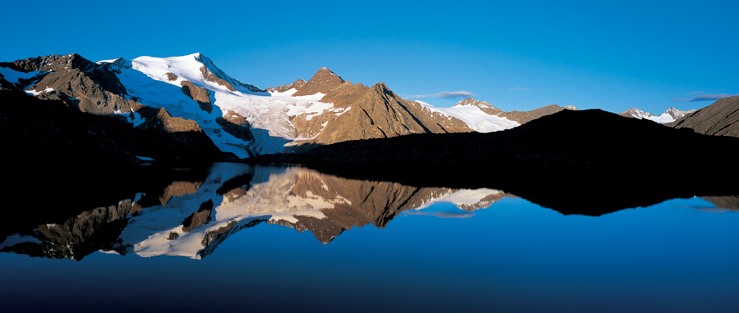 Príchod a odchod do/z oblastiZeleneč – Neustift im StubaitalVzdialenosť:	630 - 660 kmČas jazdy:		6:30 - 7:30hPopis expedície1. etapa – výstup ku chate Starkenburger Hütte 1200 Hm 				2-4 hod/4,1-5,8 km 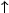 Variant 1 - gondolovou lanovkou z FulpmesuGondolovou lanovkou Kreujzoch je chata pohodlne k dosiahnutiu za asi 1 ½ až 2 hodiny z hornej stanice Schlick 2000.Variant 2 - pešo z NeustiftuZ Neustiftu (1200 výškových metrov, najstrmší výstup), z Neder alebo z údolnej stanice Schlick 2000 ve Fulpmesu. Pro všetky výstupy treba asi 3 ½ až 4 hod.2. etapa – od chaty Starkenburger Hütte ku chate Franz Senn Hütte 440 Hm  	 530 Hm		7 hod/15 km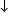 Nasledujte turistickú smerovníki Seejöchl a Franz Seen Hütte cez j-z svah pod "Hohen Burgstall“ k Blachnsattel. Cez výrazne kamenisté a štrkovité pole pod vápencovitými vrcholy k Seejöchl, 2525m. Ďalej nad Schlickerským jazerom k Sendersjöchl. Odtiaľ južnou stranou prudko serpentínami dole (čiastočne istené lanami) k Roter Wand, ďalej v rovnakej výške a neskôr ľahko zostupneně k Sedukker Hochalm (v prevádzke). Odtiaľ ďalej k Hohen Schöne a v krátkom veľmi strmom výstupu do výraznej Viller Grube. Krátký výstup k čiastočne lanami istenej kamenině. Teraz križuje cesta ešte svahy vnútorného Oberbergtalu a ke koncu ešte krátky zostup v niekoľkých zatáčkach a cieľ Franz Senn chata je asi za 7 hod. dosiahnutý.Možné výstupy od chaty Franz Senn Hütte:- ferata Edelweiss (C/D, 60 Hm, 30 min)- ferata Sommerwand (C, 50 Hm, 30 min)- ferata Höllenrachen (C, variant D, 20 Hm, 15 min) - krátka ferata v kaňone, pričom časť feraty je pod povrchom, možná kombinácia s Sommerwand feratou- vrchol Rinnenspitze (3000 m n.m.) -  850 Hm, 2,5 - 3  2 hod, čiastočne zaistená cesta A/B, dobrá kombinácia s feratou Edelweiss3. etapa – od chaty Franz Senn Hütte ku chate Neuen Regensburger Hütte 650 Hm 	 500 Hm		4 hod/8 kmTento prechod je jeden z najkratších a najľahších úsekov na Stubaiské vysokohorské ceste. Výhľad z Basslerjochu na Stubaiskom Hauptkammu sa len tak niečomu nevyrovná. Od chaty takmer bez stúpania údolím až k Kuhgschwetz. Teraz začína výstup k Schrimmennieder. Cez prvé prudké schody k „Unnütze Grübel“ a ďalším krátkym výstupom na výrazný horský hrebeň. Ľahký zostup do hornej časti Platzengrube, odtiaľ sa až k východnej hrane križujúcej prudké serpentiny, kde rýchle dosiahneme výšky, následne dlhá pravopriečna cesta k Schrimmennieder. Od Schrimmennieder vo veľa zátačkách smerom dole na priečnu cestu, ktorá vedie od Milderaun almu k Neuen Regensburger chate, a teraz takmer rovno k chate.Možné výstupy od chaty Neuen Regensburger Hütte:- vrchol Kreuzspitze (3082 m n.m.)  800 Hm, 2 - 2,5  2 hod- vrchol Vordere-Plattenspitze (2936 m n.m.) v kombinácii s výstupom Kreuzspitze4. etapa – od chaty Neuen Regensburger Hütte ku chate Dresdner Hütte 900 Hm 	 850 Hm		6 hod/12 kmOd chaty pozdĺž Hohen Moos smerom do údolia, potomé vzostupne smerom k Falbesoner See. Ešte pred dosiahnutím jazera prekračuje cesta pod Hochmoosfernerem údolím a vedie k prudkému výstupu na Grawagrubennieder ( 2 ¼ hodiny od Neue Regensburger chaty). Od Grawagrubennieder úpätím Grawawandferners. Ďalej pod Mutterberger See, teraz klesanie do spodnej časti Glemmergrube a v opätovnom výstupe cez Wilde Grube do sedla a dolu k Dresdner chate.Možné výstupy od chaty Dresdner Hütte:- ferata Fernau-Klettersteig (D, 200 Hm, 1,5-2 hod)- ferata Fernau-Express-Klettersteig (E, 200 Hm, 1,5-2 hod)- vrchol Stubaier Wildspitze (3341 m n.m.) -  1033 Hm, 3,5 hod  3 hod- vrchol Zuckerhütl (3507 m n.m.) -  1199 Hm, 4 hod  3,5 hod, možnosť sa presunúť na ďalšiu chatu výstupom na najvyšší vrchol Stubaier Alpen5. etapa – od chaty Dresdner Hütte ku chate Sulzenau Hütte 400 Hm 	 500 Hm		3 hod/4 kmOd chaty k medzistanici lanovky Stubaier Gletscher. Vzadu za budovou cez most, prekročenie Fernau potôčka a výstup cez hromadu štrku až tam, kde sa cesta rozdvojuje k Trögler nebo Peiljoch. Pre zdatných turisty sa ponúka zdolanie Trögleru (asi 2 hodiny) cez serpentiny k vrcholu a 1 hodinu zostup k Sulzenau chate (pozor istenie lanom k dispozíci), pri daždivom počasí alebo snehu sa nedoporučuje. Cesta cez Peiljoch je príkra, ale osadená lanovým istením (asi 1,5 hodiny). Výstup serpentínami, potom cez ľadovcovú suť Sulzenau- ľadovca asi 1 hodinu ku chate.Možné výstupy od chaty Sulzenau Hütte:- vrchol Aperer Freiger (3262 m n.m.) -  1070 Hm, 3,5 hod  3 hod- vrchol Wilder Freiger (3418 m n.m.) -  1200 Hm, 4 - 4,5 hod  3,5 hod6. etapa – od chaty Sulzenau Hütte ku chate  Nürnberger Hütte 650 Hm 	 550 Hm		4 hod/5 kmCesta vedie východným smerom, križuje niekoľko potôčkov, stúpa k Grünausee, najväčšiemu jazeru Stubaiských Álp a k odpočívadlu peknému ako z obrázkovej knihy. Po krátkom osviežení následuje stúpanie severovýchodným smerom okolo horského jazera. Pri dobrom počasí by sa mal v každom prípade zdolať Mairspitze, kde sa otvára výhľad na vzdialené úseky Stubaiské vysokohorské cesty. V opačnom prípade je možno si cestu skrátiť cez Niederl. Ocelové istenie pri zostupe k Nürnberger chate by nemalo byť problémom. Ďalší variant ako zdolať vrchol, by bola trasa cez Gamsspitzl (3050 m n.m.), ale tu sa musí často až do augusta prejsť cez strmý snehový úsek. Doba pochodu je podľa variantu 3 až 5 hodín.Možné výstupy od chaty Nürnberger Hütte:- ferata Klettersteig Nürnberger Hütte (C/D, 90 Hm, 45 min)- vrchol Mairspitze (2775 m n.m.) -  497 Hm- vrchol Aperer Feuerstein (2968 m n.m.) -  693 Hm, možný presun do ďalšiu chatu7. etapa – od chaty Nürnberger Hütte ku chate Bremer Hütte 600 Hm 	 450 Hm		4 hod/5 kmNa tomto úseku je vidieť jednoznačne vplyv ľadovca na krajinu a horninu. Z Nürnberger chaty cez rozsáhlu ľadovcovú plochu, až začne cesta klesať k potoku Langetal, na druhé strane vedie cesta z údolia až začne opäť stúpať cez ľadovcovú plochu a dosiahne tzv. „ráj“. Odtiaľ stále nahor k colnej chate ležiacej vo výškce 2754 m n.m. na Simmingjöchl, odkiaľ zostupujeme k Bremmer chate.Možné výstupy od chaty Bremer Hütte:- vrchol Innere Wetterspitze (3053 m n.m.) -  642 Hm8. etapa – od chaty Bremer Hütte ku chate Innsbrucker Hütte 800 Hm 	 850 Hm		7 hod/9,5 kmNáročná etapa, doba chôchze 6-7 hodín. Pro skúsených turistov a pri peknom počasí je cesta dole, cez dobre istenie oceľovým lanom a kramlami isteným komínom, cez Lauterer See. Pre menej skúsených turistov normálna cesta so zostupom pod vlek na materiál. Obe cesty vedú najprv ľahko, potom strmo hore do Draulgrube. Zostup cez balvany a prechod veľkou Draulskou jamou a následovne istený výstup cez Wasenwand (pozor!) k Pramarspitze (2511 m n.m.). Ďalej cez Glättegrube a k poslednému protiľahlému výstupu na Sendesgrat. Ľahko dole úpätím Habichtu a okolo Alfaier See k Innsbrucker chate.Možné výstupy od chaty Innsbrucker Hütte:- ferata Ilmspitze-Klettersteig (C/D a I-, 300 Hm, 2 hod), prístup 1 hodina od chaty, výstup na Ilmspitze (2692 m n.m.)- vrchol Kalkwand (2564 m n.m.) -  197 Hm, prechádza sa cestou ku ferate- vrchol Habicht (3277 m n.m.) -  893 Hm, 3 hod  2,5 hod9. etapa – zostup z chaty Innsbrucker Hütte a odchod domov 1370 Hm		2-3 hod/3,5-8,1 kmVarianta 1:Cez Pinnistal do NederAsi za 1 hod. z Innsbrucker Hütte ku Karalm. Odtiaľ buď taxíkom späť do údolia alebo pešo cez Pinnistal do Neder (asi 1,5 hodiny).Varianta 2:Cez hornú stanicu Elferlifte do NeustiftuAsi za 1 hodinu z Innsbrucker Hütte ku Karalm. Odtiaľ asi za 20 min. k Pinnisalm a ďalej ľahko vzostupne asi 1 hod. k hornej stanici lanovky Elferlifte. Odtiaľ lanovkou späť  do Neustiftu.Varianta 3:Cez hornú stanicu Elferlifte do NeustiftuAsi za 1 hodinu z Innsbrucker Hütte ku Karalm. Odtiaľ stúpať hore do sedla Zwölfernieder. Tu začína ferata Elferkofel-Klettersteig (C, 280 Hm, 1,5 hod). ďalej pokračovať ku chate Elferhütte. Odtiaľ lanovkou späť  do Neustiftu.Informácie o chatách a ďalších zdrojoch informácií Starkenburger Hütte (2237 m n.m.)			www.starkenburgerhuette.atFranz Senn Hütte (2147 m n.m.)			www.franzsennhuette.atNeuen Regensburger Hütte (2286 m n.m.)		www.n-r-h.atDresdner Hütte (2308 m n.m.)				www.dresdnerhuette.atSulzenau Hütte ( 2191 m n.m.)				www.sulzenauhuette.atNürnberger Hütte	 (2297 m n.m.)			www.nuernbergerhuette.atBremer Hütte (2413 m n.m.)				www.bremerhuette.atInnsbrucker Hütte (2369 m n.m.)			www.innsbrucker-huette.atInformácie o ceste						http://www.stubaier-hoehenweg.atZhrnutie